-----Original Message-----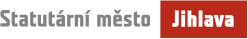 From: TŮMOVÁ Dáša 
Sent: Wednesday, September 7, 2022 1:48 PM
To: 'Goth Libor' <Goth@smj.cz>
Cc: KRUŽÍKOVÁ Ladislava Ing. <LADISLAVA.KRUZIKOVA@jihlava-city.cz>; PÍCHA Zdeněk Mgr. <ZDENEK.PICHA@jihlava-city.cz>
Subject: Objednávka č. 229/2022/OTS - Objekty na vodovodech-obnovující oprava Kosovská 10Objednatel:Statutární město JihlavaMasarykovo nám. 97/1586 01  JihlavaIČO:     00286010DIČ: CZ00286010Dodavatel:Služby města Jihlavy s.r.o.Havlíčkova č.p. 218/64586 01 Jihlava 1 IČO:     60727772DIČ:CZ60727772Dobrý den,v příloze zasílám odsouhlasenou objednávku č. 229/2022/OTS – Objekty na vodovodech-obnovující oprava Kosovská 10, v celkové částce 265 430,00 Kč včetně DPH,   219 363,21 Kč bez DPH,a prosím o její akceptaci. DěkujiTato objednávka nabývá platnost dnem jejího odeslání dodavateli a účinnosti dnem jejího uveřejnění v registru smluv.DěkujemeS pozdravema přáním hezkého dneDáša TůmováOdbor technických služebMAGISTRÁT MĚSTA JIHLAVYČajkovského 592/5 , 586 01 JihlavaTel.         +420 565 592 501E-mail    dasa.tumova@jihlava-city.czWeb        http://www.jihlava.czStatutární město JihlavaMasarykovo náměstí 1, 586 01 Jihlava, tel: 565 591 111, fax: 567 310 044e-mail: epodatelna@jihlava-city.cz  |  www.jihlava.cz